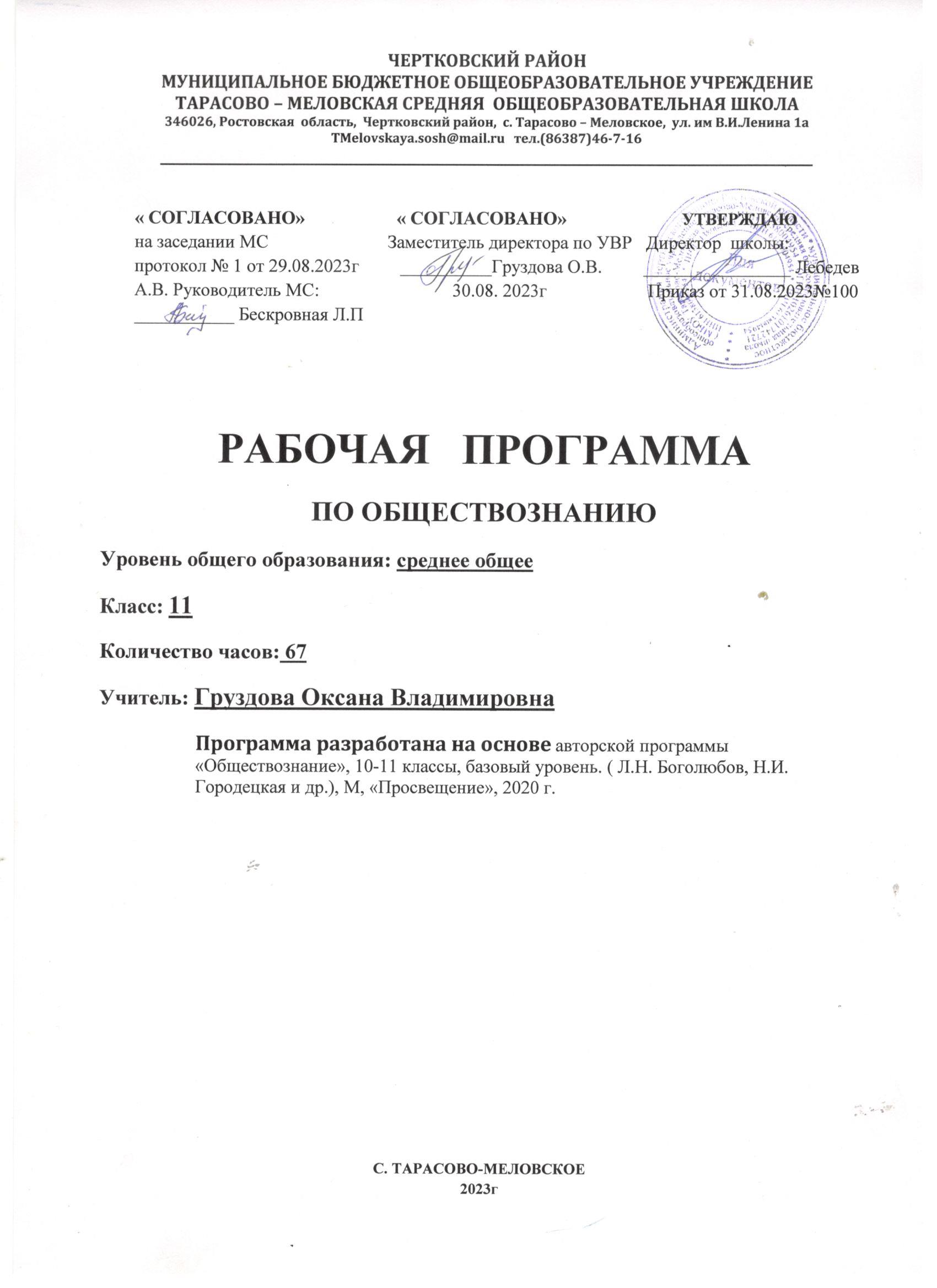 Раздел 1:Пояснительная запискаДанная рабочая программа составлена  в соответствии с :Федеральным законом от 29.12.2012 №273-ФЗ «Об образовании в Российской Федерации» ( статья 12. Образовательные программы, статья 28. Компетенция, права, обязанности и ответственность образовательного учреждения)приказом Минпросвещения России от 22.03.2021 № 115 «Об утверждении Порядка организации и осуществления образовательной деятельности по основным общеобразовательным программам – образовательным программам начального общего, основного общего и среднего общего образования;приказом Минпросвещения России от 31.05.2021 № 287 «Об утверждении федерального государственного образовательного стандарта основного общего образования» (далее – ФГОС ООО третьего поколения);приказом Минпросвещения России от 18.05.2023 № 370 «Об утверждении федеральной образовательной программы основного общего образования» (далее – ФОП ООО);календарным учебным графиком МБОУ Тарасово – Меловской СОШ  на 2023-2024 учебный год учебным планом МБОУ Тарасово – Меловской СОШ  на 2023-2024 учебный год; Федеральнным  перечнем учебников, утвержденным приказом Минпросвещения от 21.09.2022 № 858 (учебники, входившие в перечень, утв. Приказом Минпросвещения России от 28.12.2018 N 345, включенные в перечень, утв. Приказом Минпросвещения России от 20.05.2020 N 254 и включенные в перечень, утвержденный данным документом, используются до 25 сентября 2025 года.);программой воспитания МБОУ Тарасово – Меловской СОШ.Планируемые результаты освоения обществознания в 11 классеЛичностные результаты:- Готовность и способность обучающихся к саморазвитию и личностному самоопределению;- сформированность мотивации к обучению и целенаправленной познавательной деятельности, системы значимых социальных и межличностных отношений, ценностно-смысловых установок, отражающих личностные и гражданские позиции в деятельности, антикоррупционное мировоззрение, правосознание, экологическую культуру;- ставить цели и строить жизненные планы, способность к осознанию российской гражданской идентичности в поликультурном социуме;- сформированность мировоззрения, соответствующего современному уровню развития науки и общественной практики, основанного на диалоге культур, а также различных форм общественного сознания, осознание своего места в поликультурном мире;- навыки сотрудничества со сверстниками, детьми младшего возраста, взрослыми в образовательной, общественно полезной, учебно-исследовательской, проектной и других видах деятельности;- нравственное сознание и поведение на основе усвоения общечеловеческих ценностей;- готовность и способность к образованию, в том числе самообразованию, на протяжении всей жизни; сознательное отношение к непрерывному образованию как условию успешной профессиональной и общественной деятельности;- ответственное отношение к созданию семьи на основе осознанного принятия ценностей семейной жизни.Метапредметные результаты:1. Регулятивные универсальные учебные действия. Выпускник научится:самостоятельно определять цели, задавать параметры и критерии, по которым можно определить, что цель достигнута;оценивать возможные последствия достижения поставленной цели в деятельности, собственной жизни и жизни окружающих людей, основываясь на соображениях этики и морали;ставить и формулировать собственные задачи в образовательной деятельности и жизненных ситуациях;оценивать ресурсы, в том числе время и другие нематериальные ресурсы, необходимые для достижения поставленной цели;выбирать путь достижения цели, планировать решение поставленных задач, оптимизируя материальные и нематериальные затраты;организовывать эффективный поиск ресурсов, необходимых для достижения поставленной цели;сопоставлять полученный результат деятельности с поставленной заранее целью.2. Познавательные универсальные учебные действия. Выпускник научится:искать и находить обобщенные способы решения задач, в том числе, осуществлять развернутый информационный поиск и ставить на его основе новые (учебные и познавательные) задачи;критически оценивать и интерпретировать информацию с разных позиций, распознавать и фиксировать противоречия в информационных источниках;использовать различные модельно-схематические средства для представления существенных связей и отношений, а также противоречий, выявленных в информационных источниках;находить и приводить критические аргументы в отношении действий и суждений другого; спокойно и разумно относиться к критическим замечаниям в отношении собственного суждения, рассматривать их как ресурс собственного развития;выходить за рамки учебного предмета и осуществлять целенаправленный поиск возможностей для широкого переноса средств и способов действия;выстраивать индивидуальную образовательную траекторию, учитывая ограничения со стороны других участников и ресурсные ограничения;менять и удерживать разные позиции в познавательной деятельности.3. Коммуникативные универсальные учебные действия. Выпускник научится:осуществлять деловую коммуникацию как со сверстниками, так и со взрослыми (как внутри образовательной организации, так и за ее пределами), подбирать партнеров для деловой коммуникации исходя из соображений результативности взаимодействия, а не личных симпатий;при осуществлении групповой работы быть как руководителем, так и членом команды в разных ролях (генератор идей, критик, исполнитель, выступающий, эксперт и т.д.);координировать и выполнять работу в условиях реального, виртуального и комбинированного взаимодействия;развернуто, логично и точно излагать свою точку зрения с использованием адекватных (устных и письменных) языковых средств;распознавать конфликтогенные ситуации и предотвращать конфликты до их активной фазы, выстраивать деловую и образовательную коммуникацию, избегая личностных оценочных суждений.Предметные результаты:Выпускник на базовом уровне научится:Экономика–        Раскрывать взаимосвязь экономики с другими сферами жизни общества;–        конкретизировать примерами основные факторы производства и факторные доходы;–        объяснять механизм свободного ценообразования, приводить примеры действия законов спроса и предложения;–        оценивать влияние конкуренции и монополии на экономическую жизнь, поведение основных участников экономики;–        различать формы бизнеса;–        извлекать социальную информацию из источников различного типа о тенденциях развития современной рыночной экономики;–        различать экономические и бухгалтерские издержки;–        приводить примеры постоянных и переменных издержек производства;–        различать деятельность различных финансовых институтов, выделять задачи, функции и роль Центрального банка Российской Федерации в банковской системе РФ;различать формы, виды проявления инфляции, оценивать последствия инфляции для экономики в целом и для различных социальных групп;–        выделять объекты спроса и предложения на рынке труда, описывать механизм их взаимодействия;–        определять причины безработицы, различать ее виды;–        высказывать обоснованные суждения о направлениях государственной политики в области занятости;  –        объяснять поведение собственника, работника, потребителя с точки зрения экономической рациональности, анализировать собственное потребительское поведение;–        анализировать практические ситуации, связанные с реализацией гражданами своих экономических интересов;–        приводить примеры участия государства в регулировании рыночной экономики;–        высказывать обоснованные суждения о различных направлениях экономической политики государства и ее влиянии на экономическую жизнь общества;–        различать важнейшие измерители экономической деятельности и показатели их роста: ВНП (валовой национальный продукт), ВВП (валовой внутренний продукт);–        различать и сравнивать пути достижения экономического роста.Социальные отношения–        Выделять критерии социальной стратификации;–        анализировать социальную информацию из адаптированных источников о структуре общества и направлениях ее изменения;–        выделять особенности молодежи как социально-демографической группы, раскрывать на примерах социальные роли юношества;высказывать обоснованное суждение о факторах, обеспечивающих успешность самореализации молодежи в условиях современного рынка труда;–        выявлять причины социальных конфликтов, моделировать ситуации разрешения конфликтов;–        конкретизировать примерами виды социальных норм;–        характеризовать виды социального контроля и их социальную роль, различать санкции социального контроля;–        различать позитивные и негативные девиации, раскрывать на примерах последствия отклоняющегося поведения для человека и общества;–        определять и оценивать возможную модель собственного поведения в конкретной ситуации с точки зрения социальных норм;–        различать виды социальной мобильности, конкретизировать примерами;–        выделять причины и последствия этносоциальных конфликтов, приводить примеры способов их разрешения;–        характеризовать основные принципы национальной политики России на современном этапе;–        характеризовать социальные институты семьи и брака; раскрывать факторы, влияющие на формирование института современной семьи;–        характеризовать семью как социальный институт, раскрывать роль семьи в современном обществе;–        высказывать обоснованные суждения о факторах, влияющих на демографическую ситуацию в стране;–        формулировать выводы о роли религиозных организаций в жизни современного общества, объяснять сущность свободы совести, сущность и значение веротерпимости;–        осуществлять комплексный поиск, систематизацию социальной информации по актуальным проблемам социальной сферы, сравнивать, анализировать, делать выводы, рационально решать познавательные и проблемные задачи;оценивать собственные отношения и взаимодействие с другими людьми с позиций толерантности.Политика–        Выделять субъектов политической деятельности и объекты политического воздействия;–        различать политическую власть и другие виды власти;–        устанавливать связи между социальными интересами, целями и методами политической деятельности;–        высказывать аргументированные суждения о соотношении средств и целей в политике;–        раскрывать роль и функции политической системы;–        характеризовать государство как центральный институт политической системы;–        различать типы политических режимов, давать оценку роли политических режимов различных типов в общественном развитии;–        обобщать и систематизировать информацию о сущности (ценностях, принципах, признаках, роли в общественном развитии) демократии;–        характеризовать демократическую избирательную систему;–        различать мажоритарную, пропорциональную, смешанную избирательные системы;–        устанавливать взаимосвязь правового государства и гражданского общества, раскрывать ценностный смысл правового государства;–        определять роль политической элиты и политического лидера в современном обществе;–        конкретизировать примерами роль политической идеологии;–        раскрывать на примерах функционирование различных партийных систем;        формулировать суждение о значении многопартийности и идеологического плюрализма в современном обществе;–        оценивать роль СМИ в современной политической жизни;–        иллюстрировать примерами основные этапы политического процесса;–        различать и приводить примеры непосредственного и опосредованного политического участия, высказывать обоснованное суждение о значении участия граждан в политике.Выпускник на базовом уровне получит возможность научиться:Экономика–        Выделять и формулировать характерные особенности рыночных структур;–        выявлять противоречия рынка;–        раскрывать роль и место фондового рынка в рыночных структурах;–        раскрывать возможности финансирования малых и крупных фирм;–        обосновывать выбор форм бизнеса в конкретных ситуациях;–        различать источники финансирования малых и крупных предприятий;–        определять практическое назначение основных функций менеджмента;–        определять место маркетинга в деятельности организации;–        применять полученные знания для выполнения социальных ролей работника и производителя;–        оценивать свои возможности трудоустройства в условиях рынка труда;–        раскрывать фазы экономического цикла;–        высказывать аргументированные суждения о противоречивом влиянии процессов глобализации на различные стороны мирового хозяйства и национальных экономик; давать оценку противоречивым последствиям экономической глобализации;–        извлекать информацию из различных источников для анализа тенденций общемирового экономического развития, экономического развития России.Социальные отношения–        Выделять причины социального неравенства в истории и современном обществе;–        высказывать обоснованное суждение о факторах, обеспечивающих успешность самореализации молодежи в современных условиях;–        анализировать ситуации, связанные с различными способами разрешения социальных конфликтов;–        выражать собственное отношение к различным способам разрешения социальных конфликтов;–        толерантно вести себя по отношению к людям, относящимся к различным этническим общностям и религиозным конфессиям; оценивать роль толерантности в современном мире;–        находить и анализировать социальную информацию о тенденциях развития семьи в современном обществе;–        выявлять существенные параметры демографической ситуации в России на основе анализа данных переписи населения в Российской Федерации, давать им оценку;  –        выявлять причины и последствия отклоняющегося поведения, объяснять с опорой на имеющиеся знания способы преодоления отклоняющегося поведения;–        анализировать численность населения и динамику ее изменений в мире и в России. Политика–        Находить, анализировать информацию о формировании правового государства и гражданского общества в Российской Федерации, выделять проблемы;–        выделять основные этапы избирательной кампании;–        в перспективе осознанно участвовать в избирательных кампаниях;–        отбирать и систематизировать информацию СМИ о функциях и значении местного самоуправления;–        самостоятельно давать аргументированную оценку личных качеств и деятельности политических лидеров;–        характеризовать особенности политического процесса в России;–        анализировать основные тенденции современного политического процесса.Содержание учебного предмета.Раздел 1. Экономическая жизнь общества (24 часа.)Экономика и экономическая наука. Что изучает экономическая наука.  Экономическая деятельность.  Измерители экономической деятельности. Понятие ВВП.    Экономический рост и развитие. Факторы экономического роста. Экономические циклы.    Рынок и рыночные структуры.  Конкуренция и монополия.  Спрос и предложение.  Факторы спроса и предложения.  Фондовый рынок.  Акции, облигации и другие ценные бумаги.  Роль фирм в экономике.   Факторы производства и факторные доходы.  Постоянные и переменные издержки.  Экономические и бухгалтерские издержки и прибыль.  Налоги, уплачиваемые предприятиями. Бизнес в экономике.  Организационно-правовые формы и правовой режим предпринимательской деятельности. Вокруг бизнеса.  Источники финансирования бизнеса.  Основные принципы менеджмента. Основы маркетинга.    Роль государства в экономике. Общественные блага.  Внешние эффекты. Госбюджет. Государственный долг.  Основы денежной и бюджетной политики.  Защита конкуренции и антимонопольное законодательство.    Банковская система. Роль центрального банка.  Основные операции коммерческих банков.  Финансовые институты.  Виды, причины и последствия инфляции.    Рынок труда.  Безработица.  Причины и экономические последствия безработицы.  Государственная политика в области занятости.    Мировая экономика. Государственная политика в области международной торговли.  Глобальные проблемы экономики.    Экономика потребителя.  Сбережения, страхование.  Защита прав потребителя.  Экономика производителя.  Рациональное экономическое поведение потребителя и производителя. Раздел 2. Социальная сфера. (15 часов)Социальная структура.  Многообразие социальных групп. Неравенство и социальная стратификация.  Социальные интересы.  Социальная мобильность.    Социальные взаимодействия. Социальные отношения и взаимодействия.  Социальный конфликт.  Социальные аспекты труда.  Культура труда.    Социальные нормы и отклоняющееся поведение.  Многообразие социальных норм.  Девиантное поведение, его причины и профилактика. Социальный контроль и  самоконтроль.    Национальные отношения. Этнические общности.  Межнациональное сотрудничество и межнациональные  конфликты.  Национальная политика.  Культура межнациональных отношений.     Семья и быт.  Семья как социальный институт.  Семья в современном обществе.  Бытовые отношения.  Культура топоса.    Молодёжь в современном обществе.  Молодёжь как социальная группа.  Развитие социальных ролей в юношеском возрасте. Молодёжная субкультура. Раздел 3. Политическая жизнь общества. (21 час).   Политика и власть.  Политика и общество. Политические институты и отношения. Власть, её происхождение и виды.    Политическая система.  Структура и функции политической системы.  Государство в политической системе. Политические режимы. Политическая жизнь современной России.    Гражданское  общество и правовое государство. Основные черты гражданского общества.  Правовое государство, его признаки. Средства массовой коммуникации, их роль в политической жизни общества.    Демократические выборы и политические партии.  Избирательные системы.  Многопартийность. Политическая идеология. Участие граждан в политической жизни.  Политический процесс.  Политическое участие.  Политическая культура. Политическое сознание. Политическая психология.  Многообразие форм политического поведения.  Современный терроризм, его опасность.    Политическая элита.  Особенности её формирования в современной России.    Политическое лидерство.  Типология лидерства.  Лидеры и ведомые. ТЕМАТИЧЕСКОЕ ПЛАНИРОВАНИЕ ПО ОБЩЕСТВОЗНАНИЮ   11 классКалендарно-тематическое планирование по обществознанию в 11 классеСистема оценки достижения планируемых результатов.Критерии оценки знаний обучающихся: по обществознанию          Устный, письменный ответОтметка «5» выставляется в том случае, если обучающийся в полном объеме выполняет предъявленные задания и демонстрирует следующие знания и умения:• осуществляет поиск информации, представленной в различных знаковых системах;• логично, развернуто отвечает  как на устный вопрос, так и на вопросы по обществоведческому источнику;• анализирует, сравнивает, обобщает обществоведческие факты, процессы;• сопоставляет различные точки зрения на обществоведческие процессы, обосновывать свое мнение;• применяет обществоведческие знания при анализе различных проблем современного общества;• толкует  содержание основных терминов обществоведческой и общественно-политической лексики;• составляет краткий (тезисный) план предлагаемого к изучению материала;• преобразовывает  текстовую информацию в иную (график, диаграмма, таблица);Отметка «4» выставляется в том случае, если обучающийся: • показывает предъявляемые требования, как и к ответу на «отлично», но при ответе допускает неточности, не искажающие общего обществоведческого смысла;• демонстрирует знание причинно-следственных связей;• дает определения прозвучавшим при ответе понятиям;Отметка «3» выставляется в том случае, если обучающийся:• демонстрирует общие представления об обществоведческом процессе;• допускает неточности в определении понятий;• показывает верное понимание отдельных элементов обществоведческого содержания на основе частичного использования необходимых умений;• отсутствует логически построенный и продуманный ответ;• не умеет сопоставлять обществоведческие процессы;• не показывает знание различных точек зрения, существующих по проблеме;Отметка «2» выставляется в том случае, если обучающийся не продемонстрировал никаких знаний либо отказался отвечать.Требования к оценке:оценка должна быть объективной и справедливой, ясной и понятной для обучаемого,оценка должна выполнять стимулирующую функцию, оценка должна быть всесторонней.Критерии оценки тестового задания:80-100% - отлично «5»; 60-80% - хорошо «4» 40-60% - удовлетворительно «3»;    0-40 % - неудовлетворительно «2»   Нормы оценок работы с обществоведческим источникомОтметка «5» выставляется в том случае, если обучающийся:извлек из источника обществоведческую информацию, на основе которой сформулировал и раскрыл поднятую в тексте проблему;• сопоставил факты нескольких обществоведческих источников;• применил контекстные знания и базовые знания смежных предметных областей (история, искусство и т.д.)дал объяснения содержания обществоведческого источника;• дал теоретическое обоснование информации источника и прокомментировал ее с использованием научной терминологии;• привел собственную точку зрения на рассматриваемую проблему;• аргументировал свою позицию с опорой на обществоведческие факты и собственный жизненный опыт.Отметка «4» выставляется в том случае, если обучающийся:• определил тип источника;• извлек из источника обществоведческую информацию, на основе которой обозначил и пояснил поднятую в тексте проблему;• сопоставил факты нескольких обществоведческих источников;• применил контекстные знания для объяснения содержания обществоведческого источника;• прокомментировал информацию источника с использованием научной терминологии;• привел собственную точку зрения на рассматриваемую проблему, но затруднился с аргументацией свою позиции.Отметка «3» выставляется в том случае, если  обучающийся:• на основе информации источника увидел проблему, но не смог ее сформулировать;• попытался раскрыть проблему, пользуясь общими рассуждениями при слабой опоре на информацию источника;• не сформулировал собственную точку зрения (позицию, отношение) при ответе на вопросы и задания к тексту источника.Отметка «2»выставляется в том случае, если обучающийся:• не указал тип источника, но сделал попытку ответить на поставленные вопросы;• не увидел проблему и не смог ее сформулировать;• пересказал текст источника без его комментирования;• или дал ответ не в контексте задания.Критерии  оценивания решения    познавательных и практических задач.В зависимости от содержащегося в вопросе предписания могут быть востребованы следующие умения:
анализировать информацию о социальных объектах, устанавливать соответствие между существенными чертами и признаками конкретных социальных явлений и обществоведческими понятиями;
осуществлять поиск социальной информации, представленной в различных знаковых системах (тест, диаграмма и т. п.);
извлекать из неадаптированных оригинальных текстов знания по заданным темам;
различать в социальной информации факты и мнения, выводы и аргументы;
применять социально-экономические и гуманитарные знания для решения познавательных задач по актуальным социальным проблемам, доказывать надежность предлагаемого решения;
предвидеть последствия определенных социальных действий.
 Оценка «5» ставится при получении требуемого ответа на основе грамотного применения соответствующих умений и теоретических знаний.Оценка «4» ставится, если допущены незначительные ошибки. Оценка «3» ставится, если задание выполняется с помощью наводящих вопросов Критерии оценивания письменного ответаПри оценке письменного ответа необходимо выделить следующие элементы:1. Представление собственной точки зрения (позиции, отношения) при раскрытии проблемы.2.  Раскрытие проблемы на теоретическом уровне (в связях и с обоснованиями) или без использования обществоведческих понятий в контексте ответа.3. Аргументация своей позиции с опорой на факты общественной жизни или собственный опыт.Оценка «5» ставится, если представлена собственная точка зрения (позиция, отношение) при раскрытии проблемы. Проблема раскрыта на теоретическом уровне, в связях и с обоснованиями, с корректным использованием исторических терминов и понятий в контексте ответа. Дана аргументация своего мнения с опорой на факты.Оценка «4» ставится, если представлена собственная точка зрения (позиция, отношение) при раскрытии проблемы. Проблема раскрыта с корректным использованием  обществоведческих терминов и понятий в контексте ответа (теоретические связи и обоснования не присутствуют или явно не прослеживаются). Дана аргументация своего мнения с опорой на факты.Оценка «3» ставится, если представлена собственная точка зрения (позиция, отношение) при раскрытии проблемы. Проблема раскрыта при формальном использовании обществоведческих терминов. Дана аргументация своего мнения с опорой на факты общественной жизни или личный социальный опыт.Оценка «2» ставится, если представлена собственная позиция по поднятой проблеме на бытовом уровне без аргументации.Критерии оценивания сочинений (эссе).При оценивании  данного вида работы необходимо выделить следующие элементы:Представление собственной точки зрения (позиции, отношения) при раскрытии проблемы.Раскрытие проблемы на теоретическом уровне (в связях и с обоснованиями) или без использования обществоведческих понятий в контексте ответа.Аргументация своей позиции с опорой на факты общественной жизни или собственный опыт. Отметка «5» ставится, если представлена собственная точка зрения (позиция ,отношение) при раскрытии проблемы. Проблема раскрыта на теоретическом уровне, в связях и с обоснованиями, с корректным использованием обществоведческих терминов и понятий в контексте ответа. Дана аргументация своего мнения с опорой на факты.Отметка «4» ставится, если представлена собственная точка зрения (позиция, отношение) при раскрытии проблемы. Проблема раскрыта с корректным использованием обществоведческих терминов и понятий в контексте ответа (теоретические связи и обоснования не присутствуют или явно не прослеживаются). Дана аргументация своего мнения с опорой на факты.Отметка «3» ставится, если представлена собственная точка зрения (позиция, отношение) при раскрытии проблемы, но проблема раскрыта при формальном использовании обществоведческих терминов. Дана аргументация своего мнения с опорой на факты общественной жизни или личный социальный опыт.Отметка «2» ставится, если представлена собственная позиция по поднятой проблеме на бытовом уровне без аргументации.Критерии оценивания проекта.Высокий уровень - Отметка «5»Правильно поняты цель, задачи выполнения проекта.Соблюдена технология исполнения проекта, выдержаны соответствующие этапы.Проект оформлен в соответствии с требованиями.Проявлены творчество, инициатива.Предъявленный продукт деятельности отличается высоким качеством исполнения, соответствует заявленной теме.Повышенный уровень - Отметка «4»Правильно поняты цель, задачи выполнения проекта.Соблюдена технология исполнения проекта, этапы, но допущены незначительные ошибки, неточности в оформлении.Проявлено творчество.Предъявленный продукт деятельности отличается высоким качеством исполнения, соответствует заявленной теме.Базовый уровень - Отметка «3»Правильно поняты цель, задачи выполнения проекта.Соблюдена технология выполнения проекта, но имеются 1-2 ошибки в этапах или в оформлении.Самостоятельность проявлена на недостаточном уровне.Низкий уровень - Отметка «2»Проект не выполнен или не завершен.Работа с текстом (заполнение опорных таблиц и схем, письменный ответ на вопрос)Высокий уровень - Отметка «5»Задание выполнено на высоком уровне, отсутствуют ошибки. Работа выполнена в заданное время, самостоятельно, с соблюдением технологических требований и установок, качественно, творчески и эстетично.Повышенный уровень - Отметка «4»Задание выполнено на хорошем уровне, имеются 1 ошибка в содержании, или имеются незначительные ошибки в оформлении. Работа выполнена в заданное время, самостоятельно.Базовый уровень - Отметка «3»Задание выполнено на достаточном, минимальном уровне, имеются 2-3 ошибки в содержании или неграмотно оформлено. Работа выполнена с опозданием, но самостоятельно.Низкий уровень - Отметка «2»Задание не выполнено или не завершено самостоятельно учеником, при выполнении допущены большие отклонения от заданных требований и установок.Критерии оценивания сообщения обучающихся:Высокий уровень (Отметка «5») оценивается сообщение, соответствующее   критериямСоответствие содержания заявленной темеУмение логично и последовательно излагать материалы доклада. Свободное владение материалом, умение ответить на вопросы по теме сообщения.Свободное владение монологической литературной речью.Наличие презентации, схем, таблиц, иллюстраций и т.д.Повышенный уровень (Отметка «4») оценивается сообщение, удовлетворяющий тем же требованиям, что и для оценки «5», но допускает 1-2 ошибки, которые сам же исправляет, и 1-2 недочета в последовательности и языковом оформлении излагаемого.базовый уровень (Отметка «3») ставится, если обучающийся обнаруживает знание и понимание основных положений темы сообщения, но: 1) излагает материал неполно и допускает неточности в изложении фактов; 2) не умеет достаточно глубоко и доказательно обосновывать свои суждения и привести свои примеры; 3) излагает материал непоследовательно, допускает ошибки в языковом оформлении излагаемого, не владеет монологической речью.Низкий уровень (Отметка «2»)ставится, если обучающийся обнаруживает незнание большей части излагаемого материала, допускает ошибки в формулировке определений и правил, искажающие их смысл, беспорядочно и неуверенно излагает материал.Воспитательный компонент содержания рабочей программы РазделЭлементы содержанияОсновные виды учебной  деятельностиСистема оценкиРаздел 1. Экономическая жизнь общества. (23 часа)Экономика и экономическая наука. Что изучает экономическая наука. Экономическая деятельность. Измерители экономической деятельности. Понятие ВВП.     Экономический рост и развитие. Факторы экономического роста. Экономические циклы.     Рынок и рыночные структуры. Конкуренция и монополия. Спрос и предложение. Факторы спроса и предложения. Фондовый рынок. Акции, облигации и другие ценные бумаги.     Роль фирм в экономике. Факторы производства и факторные доходы. Постоянные и переменные издержки. Экономические и бухгалтерские издержки и прибыль. Налоги, уплачиваемые предприятиями.     Бизнес в экономике. Организационно-правовые формы и правовой режим предпринимательской деятельности.     Вокруг бизнеса. Источники финансирования бизнеса. Основные принципы менеджмента. Основы маркетинга.     Роль государства в экономике. Общественные блага. Внешние эффекты. Госбюджет. Государственный долг. Основы денежной и бюджетной политики. Защита конкуренции и антимонопольное законодательство.     Банковская система. Роль центрального банка. Основные операции коммерческих банков. Финансовые институты. Виды, причины и последствия инфляции.     Рынок труда. Безработица. Причины и экономические последствия безработицы. Государственная политика в области занятости.     Мировая экономика. Государственная политика в области международной торговли. Глобальные проблемы экономики.     Экономика потребителя. Сбережения, страхование. Защита прав потребителя. Экономика производителя. Рациональное экономическое поведение потребителя и производителя.Объясняют явления, приводят примеры,  сравнивают, анализируют, решают практические задачи, раскрывают смысл понятий, аргументируют свою точку зрения, работают с текстами различных стилей, владеют основными видами публичных выступлений. Знают понятия: экономический рост, экстенсивный рост, интенсивный рост, экономическое развитие, экономический цикл.Заслушивают школьные лекции.Работают на семинарских занятиях с использованием  документов учебника и привлечением дополнительных материалов из хрестоматий и др. источников.Работают в парах на основе вопросов и заданий, данных до, внутри и после основного текста параграфа.Работают с иллюстрированным материалом, который, как правило, носит дидактический характер.Слушают  объяснение учителя.Пишут сочинение-эссе.Слушают сообщения друг друга с последующим обсуждением.Знают понятия: традиционная экономика, командная экономика, рыночная экономика, спрос, предложение, товарная биржа, фондовый рынок, ценные бумаги, акции, валютная биржа, биржа труда, облигация, конкуренция, монополия. Знают понятия: фирма, прибыль, рента, капитал, издержки производства, экономические издержки, внутренние издержки, внешние издержки, экономическая прибыль, бухгалтерская прибыль, постоянные издержки, переменные издержки, прямой налог, косвенный налог.тестовая работаРаздел 2. Социальная сфера (15 часов)    Социальная структура. Многообразие социальных групп. Неравенство и социальная стратификация. Социальные интересы. Социальная мобильность.     Социальные взаимодействия. Социальные отношения и взаимодействия. Социальный конфликт. Социальные аспекты труда. Культура труда.     Социальные нормы и отклоняющееся поведение. Многообразие социальных норм. Девиантное поведение, его причины и профилактика. Социальный контроль и самоконтроль.     Национальные отношения. Этнические общности. Межнациональное сотрудничество и межнациональные конфликты. Национальная политика. Культура межнациональных отношений.     Семья и быт. Семья как социальный институт. Семья в современном обществе. Бытовые отношения. Культура топоса.     Молодежь в современном обществе. Молодежь как социальная группа. Развитие социальных ролей в юношеском возрасте. Молодежная  субкультура.Объясняют явления, приводят примеры,  сравнивают, анализируют, решают практические задачи, раскрывают смысл понятий, аргументируют свою точку зрения. Заслушивают школьные лекции.Работают на семинарских занятиях с использованием  документов учебника и привлечением дополнительных материалов из хрестоматий и др. источников.Работают в парах на основе вопросов и заданий, данных до, внутри и после основного текста параграфа.Работают с иллюстрированным материалом, который, как правило, носит дидактический характер.Слушают  объяснение учителя.Знают понятия: маргиналы, социальное неравенство, социальная дифференциация, социальная стратификация, социальная мобильность, социальный статус, социальные интересы. Знают понятия: социальная связь, социальные отношения, социальное взаимодействие, социальный конфликт, культура труда. Знают понятия: социальные нормы, социальный контроль, девиантное поведение, преступность, преступление.Пишут сочинение-эссе.Слушают сообщения друг друга с последующим обсуждением. тестовая работаРаздел 3.Политическая жизнь общества (21 час)       Политика и власть. Политика и общество. Политические институты и отношения. Власть, ее происхождение и виды.     Политическая система. Структура и функции политической системы. Государство в политической системе. Политические режимы. Политическая жизнь современной России.     Гражданское общество и правовое государство. Основные черты гражданского общества. Правовое государство, его признаки. Средства массовой коммуникации, их роль в политической жизни общества.     Демократические выборы и политические партии. Избирательные системы. Многопартийность. Политическая идеология.     Участие граждан в политической жизни. Политический процесс. Политическое участие. Политическая культура.   Гуманистическая роль естественного права. Тоталитарное правопонимание. Развитие норм естественного права. Естественное право как юридическая реальность. Законотворческий процесс в Российской Федерации.     Гражданин, его права и обязанности. Гражданство в РФ. Воинская обязанность. Альтернативная гражданская служба. Права и обязанности налогоплательщика.     Экологическое право. Право граждан на благоприятную окружающую среду. Способы защиты экологических прав. Экологические правонарушения.     Гражданское право. Субъекты гражданского права. Имущественные права. Право на интеллектуальную собственность. Наследование. Неимущественные права: честь, достоинство, имя. Способы защиты имущественных и неимущественных прав.     Семейное право. Порядок и условия заключения брака. Порядок и условия расторжения брака. Правовое регулирование отношений супругов.     Занятость и трудоустройство. Порядок приема на работу, заключение и расторжение трудового договора. Правовые основы социальной защиты и социального обеспечения. Правила приема в образовательные учреждения профессионального образования. Порядок оказания платных образовательных услуг.     Процессуальное право. Споры, порядок их рассмотрения. Особенности административной юрисдикции. Гражданский процесс: основные правила и принципы. Особенности уголовного процесса. Суд присяжных. Конституционное судопроизводство.Международная защита прав человека. Международная система защиты прав человека в условиях мирного времени. Международная защита прав человека в условиях военного времени. Международное гуманитарное право.Объясняют явления, приводят примеры,  сравнивают, анализируют, решают практические задачи, раскрывают смысл понятий, аргументируют свою точку зрения. Заслушивают школьные лекции.Работают на семинарских занятиях с использованием  документов учебника и привлечением дополнительных материалов из хрестоматий и др. источников.Работают в парах на основе вопросов и заданий, данных до, внутри и после основного текста параграфа.Работают с иллюстрированным материалом, который, как правило, носит дидактический характер.Слушают  объяснение учителя.Знают понятия: политика, политическая партия, политический институт, государство, политические отношения, политическая власть. Знают понятия: политическая система, политический режим, тоталитарный режим, авторитарный режим, демократический режим.Имеют представление о структуре и функциях политической системы.Пишут сочинение-эссе.Слушают сообщения друг друга с последующим обсуждением.Участвуют в проектной деятельности, пользуются компьютерными технологиями для создания презентации результатов познавательной и практической деятельности. Пишут сочинение-эссе.Слушают сообщения друг друга с последующим обсуждением.Объясняют явления, приводят примеры,  сравнивают, анализируют, решают практические задачи, раскрывают смысл понятий, аргументируют свою точку зрения, работают с текстами различных стилей, владеют основными видами публичных выступлений. Работают на семинарских занятиях с использованием  документов учебника и привлечением дополнительных материалов из хрестоматий и др. источников.Работают в парах на основе вопросов и заданий, данных до, внутри и после основного текста параграфа.Работают с иллюстрированным материалом, который, как правило, носит дидактический характер.Слушают  объяснение учителя.тестовая работа№ урокаТема урокаКол-во часовВиды и форма      контроляДата проведения урокаДата проведения урока№ урокаТема урокаКол-во часовВиды и форма      контроляпланфакт1 полугодие1 полугодие1 полугодие1 полугодие1 полугодие1 полугодие1 Вводное повторение.1Фронтальный 4.09Раздел 1. Экономическая жизнь общества (23 часа)Раздел 1. Экономическая жизнь общества (23 часа)Раздел 1. Экономическая жизнь общества (23 часа)Раздел 1. Экономическая жизнь общества (23 часа)Раздел 1. Экономическая жизнь общества (23 часа)Раздел 1. Экономическая жизнь общества (23 часа)2 Экономика как  подсистема общества. Роль экономики в жизни общества.1Комбинированный6.093 Экономика как наука.1Индивидуальный  11.094Экономическая деятельность и её измерители.1Комбинированный13.095Экономический рост.1Фронтальный18.096Экономическое развитие.1Комбинированный20. 097Рынок в жизни общества.1 Комбинированный25.098Конкуренция и монополия.1Фронтальный 27.099Фирма в экономике.1Комбинированный2.1010Основные принципы менеджмента и маркетинга.1Индивидуальный 4.1011Финансовый рынок.1Комбинированный9.1012Источники финансирования бизнеса.1Комбинированный11. 1013Экономика и государство.1Фронтальный 16.1014Налоговая система в Российской Федерации.1Комбинированный 18.1015 Финансовая политика государства.1Индивидуальный 23.1016Инфляция: виды, причины и последствия.1Фронтальный 25.1017Занятость. Рынок труда.1Комбинированный8.1118Безработица: причины и  виды.1Индивидуальный 13. 1119Мировая экономика.1Фронтальный 15.1120Государственная политика в области международной торговли.1Комбинированный 20.1121Экономическая культура.1Фронтальный 22.1122Рациональное поведение потребителя и производителя.1Фронтальный 27.1123Повторение по теме: «Экономическая  жизнь общества». 1Индивидуальный 29.1124Практическая работа по теме: «Экономическая жизнь общества».1Индивидуальный 4.12Раздел 2. Социальная сфера. (15 часов)Раздел 2. Социальная сфера. (15 часов)Раздел 2. Социальная сфера. (15 часов)Раздел 2. Социальная сфера. (15 часов)Раздел 2. Социальная сфера. (15 часов)Раздел 2. Социальная сфера. (15 часов)25Социальная структура общества.1Фронтальный 6.1226Социальная мобильность.1Фронтальный 11.1227Социальные нормы и их контроль.1Индивидуальный13.1228Отклоняющееся поведение.1Комбинированный 18.1229Нации и межнациональные отношения.1Комбинированный20.1230Национальная политика в России.1Фронтальный 25.1231Семья и брак.1Фронтальный 27.1232Семья в современной России.1Комбинированный10.012 полугодие2 полугодие2 полугодие2 полугодие2 полугодие2 полугодие33Гендер  как научное понятие.1Фронтальный 15.0134Гендерные отношения в современном обществе.1Комбинированный17.0135Молодежь в современном обществе.1Фронтальный 22.0136Молодежная субкультура.1Комбинированный24.0137Демографическая ситуация в современной России.1Фронтальный 29.0138Повторение по теме: «Социальная сфера».1Комбинированный 31.0139Практическая работа  по теме: «Социальная сфера».  1Индивидуальный 5.02Раздел 3.Политическая жизнь общества. (21 час)Раздел 3.Политическая жизнь общества. (21 час)Раздел 3.Политическая жизнь общества. (21 час)Раздел 3.Политическая жизнь общества. (21 час)Раздел 3.Политическая жизнь общества. (21 час)Раздел 3.Политическая жизнь общества. (21 час)40Политическая деятельность и общество.1Фронтальный 7.0241Политическая власть.1Комбинированный 12.0242Структура и функции политической системы.1Комбинированный14.0243Политические режимы.1Комбинированный19.0244Демократические перемены в России.1Фронтальный 21.0245Правовое государство.1Комбинированный26.0246Гражданское общество.1Фронтальный 28.0247Избирательная система.1Фронтальный 4.0348Избирательная компания.1Комбинированный 6.0349Политические партии.1Комбинированный11.0350Типы партийных систем.1Фронтальный 13.0351Политическая элита.1Комбинированный18.0352Политическое лидерство.1Фронтальный20.0353Идеология.1Комбинированный 1.0454Роль СМИ в политике.1Индивидуальный 3.0455Политическое поведение.1Комбинированный8.0456Политический  терроризм.1Комбинированный 10.0457Политический процесс.1Фронтальный 15.0458Политическая культура.1Индивидуальный 17.0459Повторение по теме: «Политическая жизнь общества».1Индивидуальный 22.0460Практическая работа по теме: «Политическая жизнь общества».1 Комбинированный24.0461Глобальные проблемы современности.1Фронтальный29.0462Постиндустриальное общество.1Фронтальный 6.0563Итоговая контрольная работа.1Индивидуальный8.0564Антикоррупционная  политика и ее основные направления.1Фронтальный13.0565Антикоррупционная политика в мире. 1Фронтальный15.0566Антикоррупционная политика в  современной России.1Фронтальный20.0567Итоговое повторение по курсу обществознания  в 11 классе.1Индивидуальный22.0511 класс11 классРаздел 1. Экономическая жизнь общества Роль экономики в жизни общества. Рыночные отношения в экономике. Фирма в экономике. Правовые основы предпринимательской деятельности. Слагаемые успеха в бизнесе. Экономика и государство. Финансы в экономике. Занятость и безработица. Мировая экономика. Экономическая культура. - характеризовать интенсивное и экстенсивное экономическое развитие;- уметь сравнивать рыночную систему с другими, понимать роль конкуренции в рыночных отношениях;- раскрывать эффективность предприятия, виды налогов, факторных доходов и издержек;- характеризовать государственную политику в сфере занятости, причины и типы безработицы;- объяснять, какие факторы влияют на производительность труда. - характеризовать рациональное поведение потребителя.Раздел 2. Социальная структура общества. Социальные нормы и отклоняющееся поведение. Нации и межнациональные отношения. Семья и быт. Гендер – социальный пол. Молодежь в современном обществе. Демографическая ситуация в современной России. - характеризовать социальную структуру общества, социальные группы и их положение в обществе;- характеризовать виды социальных норм, сущность социального контроля;- определять причины отклоняющегося поведения, социальную опасность преступности;- объяснять особенности национальных взаимоотношений, анализировать этнические конфликты, понимать сущность этноцентризма;- анализировать семейные взаимоотношения; - осознавать роль семьи как малой группы и социального института;- характеризовать гендерные роли и стереотипы, особенности гендерных отношений в современном мире;- раскрывать актуальные проблемы нашего общества и молодежи; уметь характеризовать особенности молодежи как социальной группы;Раздел 3. Политическая жизнь общества Политика и власть. Политическая система. Гражданское общество и правовое государство. Демократические выборы. Политические партии и партийные системы. Политическая элита и политическое лидерство. Политическое сознание. Политическое поведение.Политический процесс и культура политического участия. - характеризовать сущность и виды власти;- анализировать ситуации, связанные с борьбой за власть и приводить примеры;- характеризовать различные типы политических режимов, определять тип режима по описанию, приводить примеры;- понимать сущность гражданского общества и  правового государства;- уметь сравнивать избирательные системы, определять их достоинства и недостатки;- характеризовать политические партии, их функции и типы. Называть партии современной России;- характеризовать типы элит и политического лидерства; объяснять черты современного лидера;- раскрывать сущность политического сознания, давать оценку СМИ в современной политике;- характеризовать индивидуальное, групповое и массовое поведение, объяснять опасность терроризма и других экстремистских форм поведения;- раскрывать сущность и этапы политического процесса; характеризовать способы участия в политической жизни, уровень политической культуры граждан и типы политических культур общества.